81. Evidencia del envío de los informes trimestrales enviados a la SHCP 1er TRIMESTRE 2022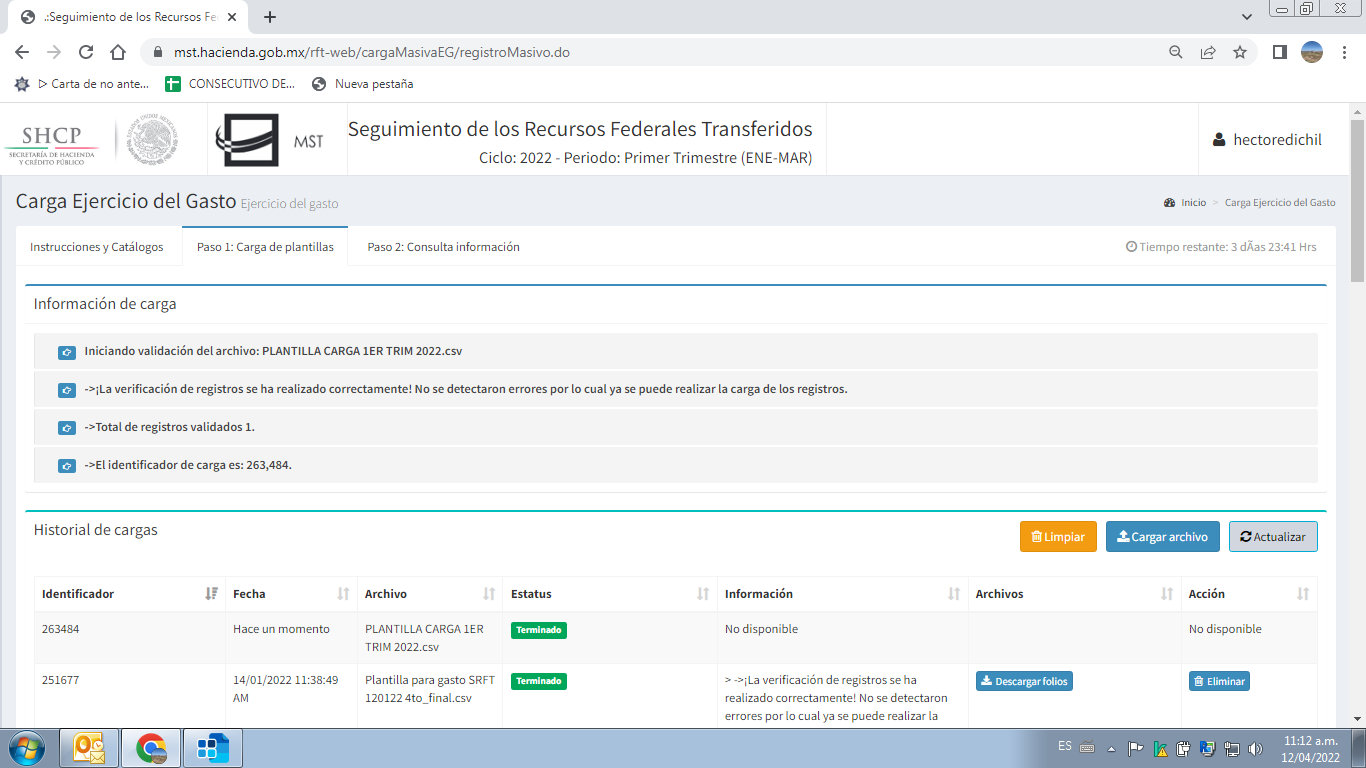 ______________________________________LIC. DORA HILDE CONTRERAS HOYOSSUBDIRECTORA DE PROGRAMACIÓN Y PRESUPUESTO RLBB/mjs